МИНИСТЕРСТВО ТРУДА И СОЦИАЛЬНОЙ ЗАЩИТЫ РЕСПУБЛИКИ ХАКАСИЯПРИКАЗот 23 января 2023 г. N 25дОБ УТВЕРЖДЕНИИ АДМИНИСТРАТИВНОГО РЕГЛАМЕНТАПРЕДОСТАВЛЕНИЯ МИНИСТЕРСТВОМ ТРУДА И СОЦИАЛЬНОЙ ЗАЩИТЫРЕСПУБЛИКИ ХАКАСИЯ ГОСУДАРСТВЕННОЙ УСЛУГИ ПО ОЦЕНКЕКАЧЕСТВА ОКАЗАНИЯ ОБЩЕСТВЕННО ПОЛЕЗНЫХ УСЛУГ СОЦИАЛЬНООРИЕНТИРОВАННОЙ НЕКОММЕРЧЕСКОЙ ОРГАНИЗАЦИЕЙ В СФЕРЕСОЦИАЛЬНОГО ОБСЛУЖИВАНИЯ, СОЦИАЛЬНОЙ ЗАЩИТЫ НАСЕЛЕНИЯИ СОДЕЙСТВИЯ ЗАНЯТОСТИ НАСЕЛЕНИЯ НА ТЕРРИТОРИИРЕСПУБЛИКИ ХАКАСИЯВ соответствии с пунктом 5 Правил принятия решения о признании социально ориентированной некоммерческой организации исполнителем общественно полезных услуг, утвержденных постановлением Правительства Российской Федерации от 26.01.2017 N 89 "О реестре некоммерческих организаций - исполнителей общественно полезных услуг", постановлением Правительства Российской Федерации от 27.10.2016 N 1096 "Об утверждении перечня общественно полезных услуг и критериев оценки качества их оказания" (с последующими изменениями), постановлением Правительства Республики Хакасия от 05.08.2011 N 501 "О Порядке разработки и утверждения административных регламентов исполнения государственных функций и административных регламентов предоставления государственных услуг исполнительными органами государственной власти Республики Хакасия" на основании пункта 2.4.12 Положения о Министерстве труда и социальной защиты Республики Хакасия, утвержденного Постановлением Правительства Республики Хакасия от 23.04.2019 N 177, приказываю:Утвердить прилагаемый Административный регламент предоставления Министерством труда и социальной защиты Республики Хакасия государственной услуги по оценке качества оказания общественно полезных услуг социально ориентированной некоммерческой организацией в сфере социального обслуживания, социальной защиты населения и содействия занятости населения на территории Республики Хакасия.МинистрТ.Н.РАМЕНСКАЯУтвержденприказом Министерстватруда и социальной защитыРеспублики Хакасия "Об утвержденииАдминистративного регламентапредоставления Министерством трудаи социальной защиты Республики Хакасиягосударственной услуги по оценкекачества оказания общественно полезныхуслуг социально ориентированнойнекоммерческой организацией в сфересоциального обслуживания, социальнойзащиты населения и содействия занятостинаселения на территории Республики Хакасия"АДМИНИСТРАТИВНЫЙ РЕГЛАМЕНТПРЕДОСТАВЛЕНИЯ МИНИСТЕРСТВОМ ТРУДА И СОЦИАЛЬНОЙ ЗАЩИТЫРЕСПУБЛИКИ ХАКАСИЯ ГОСУДАРСТВЕННОЙ УСЛУГИ ПО ОЦЕНКЕКАЧЕСТВА ОКАЗАНИЯ ОБЩЕСТВЕННО ПОЛЕЗНЫХ УСЛУГ СОЦИАЛЬНООРИЕНТИРОВАННОЙ НЕКОММЕРЧЕСКОЙ ОРГАНИЗАЦИЕЙ В СФЕРЕСОЦИАЛЬНОГО ОБСЛУЖИВАНИЯ, СОЦИАЛЬНОЙ ЗАЩИТЫ НАСЕЛЕНИЯИ СОДЕЙСТВИЯ ЗАНЯТОСТИ НАСЕЛЕНИЯ НА ТЕРРИТОРИИРЕСПУБЛИКИ ХАКАСИЯI. Общие положения1.1. Предмет регулирования Административного регламента1.1.1. Административный регламент предоставления Министерством труда и социальной защиты Республики Хакасия (далее - Министерство) государственной услуги по оценке качества оказания общественно полезных услуг социально ориентированной некоммерческой организацией в сфере социального обслуживания, социальной защиты населения и содействия занятости населения на территории Республики Хакасия (далее соответственно - Административный регламент, государственная услуга) устанавливает состав, последовательность и сроки выполнения административных процедур при предоставлении государственной услуги.1.2. Круг заявителей1.2.1. Заявителями при предоставлении государственной услуги являются заинтересованные в оценке качества оказания общественно полезных услуг социально ориентированные некоммерческие организации, оказывающие следующие общественно полезные услуги в сфере социального обслуживания, социальной защиты населения и содействия занятости населения на территории Республики Хакасия (далее - заявитель):1) предоставление социального обслуживания в форме на дому;2) предоставление социального обслуживания в стационарной форме;3) предоставление социального обслуживания в полустационарной форме;4) социально-трудовые услуги, направленные на оказание содействия в вопросах трудоустройства и в решении вопросов, связанных с трудовой адаптацией молодежи, матерей с детьми, инвалидов, граждан пожилого возраста, лиц, освободившихся из мест лишения свободы, в части:оказания содействия молодежи в вопросах трудоустройства, социальной реабилитации, трудоустройство несовершеннолетних граждан;содействия трудоустройству граждан, освобожденных из учреждений, исполняющих наказание в виде лишения свободы;организации профессиональной ориентации граждан в целях выбора сферы деятельности (профессии), трудоустройства, прохождения профессионального обучения и получения дополнительного профессионального образования;организации ярмарок вакансий и учебных рабочих мест;психологической поддержки безработных граждан;социальной адаптации безработных граждан на рынке труда;оказания содействия в трудоустройстве на оборудованные (оснащенные) рабочие места;организации сопровождения при содействии занятости инвалидов и самозанятости инвалидов;5) услуги по оказанию социальной помощи детям, инвалидам, гражданам пожилого возраста, лицам, находящимся в трудной жизненной ситуации, в том числе пострадавшим в результате стихийных бедствий, экологических, техногенных или иных катастроф, социальных, национальных, религиозных конфликтов, беженцам и вынужденным переселенцам, а также по их социальному сопровождению в части:содействия в предоставлении жизненно необходимых товаров малоимущим семьям, малоимущим одиноко проживающим гражданам, а также иным категориям граждан, указанным в Федеральном законе от 17.07.1999 N 178-ФЗ "О государственной социальной помощи".1.2.2. От имени заявителя может выступать уполномоченный в установленном законодательством Российской Федерации порядке представитель заявителя (далее - представитель заявителя).1.3. Требование предоставления заявителюгосударственной услуги в соответствии с вариантомпредоставления государственной услуги, соответствующимпризнакам заявителя, определенным в результатеанкетирования, проводимого органом, предоставляющимуслугу, а также результата, за предоставлениемкоторого обратился заявительВарианты предоставления государственной услуги, включающие порядок предоставления указанной услуги отдельным категориям заявителей, объединенных общими признаками (по результатам анкетирования), в том числе в отношении результата государственной услуги, за получением которого они обратились, не предусмотрены.II. Стандарт предоставления государственной услуги2.1. Наименование государственной услугиПолное наименование государственной услуги: "Оценка качества оказания общественно полезных услуг социально ориентированной некоммерческой организацией сфере социального обслуживания, социальной защиты населения и содействия занятости населения на территории Республики Хакасия".2.2. Наименование органа, предоставляющегогосударственную услугу2.2.1. Наименование органа, предоставляющего государственную услугу: "Министерство труда и социальной защиты Республики Хакасия".2.2.2. Государственная услуга через многофункциональный центр предоставления государственных и муниципальных услуг не предоставляется.2.3. Результат предоставления государственной услуги2.3.1. Результатом предоставления государственной услуги является:1) выдача заключения о соответствии качества оказания социально ориентированной некоммерческой организацией общественно полезной услуги критериям оценки качества оказания общественно полезных услуг, установленным постановлением Правительства Российской Федерации от 27.10.2016 N 1096 (далее также - заключение, документ, выданный по результатам предоставления государственной услуги, установленные критерии) по форме согласно приложению N 2 к Правилам принятия решения о признании социально ориентированной некоммерческой организации исполнителем общественно полезных услуг, утвержденным постановлением Правительства Российской Федерации от 26.01.2017 N 89 "О реестре некоммерческих организаций - исполнителей общественно полезных услуг" (с последующими изменениями);2) направление мотивированного уведомления об отказе в выдаче заключения по форме согласно приложению N 2 к настоящему Административному регламенту (далее - отказ в выдаче заключения);3) исправление допущенных опечаток и (или) ошибок в выданных в результате предоставления государственной услуги документах (замена выданных в результате предоставления государственной услуги документов) или отказ в замене таких документов;4) выдача дубликата документа, выданного по результатам предоставления государственной услуги.2.3.2. Документом, содержащим решение о предоставлении государственной услуги, на основании которого заявителю предоставляется результат, является:1) заключение о соответствии качества оказания социально ориентированной некоммерческой организацией общественно полезных услуг со следующими реквизитами:реквизиты бланка (герб, название Министерства на русском и хакасском языках, дата документа, регистрационный номер и т.д.);название документа;наименование органа, выдавшего заключение;текст заключения согласно приложению N 2 к Правилам принятия решения о признании социально ориентированной некоммерческой организации исполнителем общественно полезных услуг, утвержденным постановлением Правительства Российской Федерации от 26.01.2017 N 89 "О реестре некоммерческих организаций - исполнителей общественно полезных услуг";подпись Министра, либо лица его заменяющего с указанием ФИО и должности;2) мотивированное уведомление об отказе в выдаче заключения со следующими реквизитами:реквизиты бланка (герб, название Министерства на русском и хакасском языках, дата документа, регистрационный номер и т.д.);название документа;наименование органа, выдавшего уведомление;текст уведомления согласно приложению N 2 к Административному регламенту с мотивированным обоснованием отказа в выдаче заключения;подпись Министра, либо лица его заменяющего с указанием ФИО и должности;3) документ, содержащий решение об исправлении допущенных опечаток и (или) ошибок, в выданных в результате предоставления государственной услуги документах со следующими реквизитами:реквизиты бланка (герб, название Министерства на русском и хакасском языках, дата документа, регистрационный номер и т.д.);название документа;подпись Министра, либо лица его заменяющего с указанием ФИО и должности;4) дубликат документа, выданного по результатам предоставления государственной услуги:реквизиты бланка (герб, название Министерства на русском и хакасском языках, дата документа, регистрационный номер и т.д.);название документа;текст документа;подпись Министра, либо лица его заменяющего с указанием ФИО и должности.2.3.3. Факт выдачи заключения (мотивированного уведомления об отказе в выдаче заключения) фиксируется на Едином портале государственных и муниципальных услуг (функций) Республики Хакасия (далее - портал услуг Республики Хакасия), а также в журнале выдачи документов, заполняемым в Министерстве труда и социальной защиты Республики Хакасия (далее - журнал).2.3.4. Результат предоставления государственной услуги по выбору заявителя может быть выдан в форме документа на бумажном носителе при его личном обращении, направлен в виде почтового отправления, а также в форме электронного документа по адресу электронной почты, указанному заявителем.2.4. Срок предоставления государственной услуги2.4.1. Предоставление государственной услуги осуществляется в течение 30 дней со дня поступления в Министерство заявления от заявителя о выдаче заключения и документов, предусмотренных пунктами 2.6.1 - 2.6.3 настоящего Административного регламента:1) заключение о соответствии качества оказания социально ориентированной некоммерческой организацией общественно полезных услуг (отказ) - 30 дней со дня регистрации заявления и документов, необходимых для предоставления государственной услуги;2) внесение изменений в документ, содержащие опечатки и (или) ошибки, выданный в результате предоставления государственной услуги (отказ во внесении изменений) - 3 дня со дня регистрации заявления и документов, необходимых для предоставления государственной услуги;3) выдача дубликата документа, выданного по результатам предоставления государственной услуги (отказ в выдаче дубликата документа) - 3 дня со дня регистрации заявления и документов, необходимых для предоставления государственной услуги.2.4.2. Срок предоставления государственной услуги может быть продлен, но не более чем на 30 дней, в случае направления запросов в порядке межведомственного информационного взаимодействия, с уведомлением заявителей о продлении срока предоставления государственной услуги в течение 30 дней со дня поступления заявления от заявителя о выдаче заключения с перечнем документов.Заключение либо мотивированное уведомление об отказе в выдаче заключения направляется заявителю в течение 3 рабочих дней со дня принятия соответствующего решения.В случае если организация включена в реестр поставщиков социальных услуг по соответствующей общественно полезной услуге, продление срока принятия решения о выдаче заключения либо об отказе в выдаче заключения не допускается.2.5. Правовые основания для предоставлениягосударственной услугиПеречень нормативных правовых актов, регулирующих предоставление государственной услуги, информация о порядке досудебного (внесудебного) обжалования решений и действий (бездействия) Министерства, а также должностных лиц, государственных служащих, работников размещены на Официальном портале исполнительных органов государственной власти Республики Хакасия, в государственной информационной системе "Реестр государственных и муниципальных услуг (функций) Республики Хакасия", официальном сайте Министерства в информационно-телекоммуникационной сети "Интернет", федеральной государственной информационной системе "Единый портал государственных и муниципальных услуг (функций)" и на Едином портале государственных и муниципальных услуг (функций) Республики Хакасия.2.6. Исчерпывающий перечень документов, необходимыхдля предоставления государственной услуги2.6.1. Для предоставления государственной услуги заявитель должен представить почтовым отправлением с описью вложения, непосредственно в Министерство, в форме электронных документов, подписанных электронной подписью, с использованием информационно-телекоммуникационных сетей общего пользования, в том числе информационно-телекоммуникационной сети "Интернет", включая федеральную государственную информационную систему "Единый портал государственных и муниципальных услуг (функций)" следующие документы:письменное заявление о выдаче заключения по форме согласно приложению N 1 к настоящему Административному регламенту, и содержащее наименование общественно полезных услуг в соответствии с Перечнем общественно полезных услуг, утвержденным постановлением Правительства Российской Федерации от 27.10.2016 N 1096 "Об утверждении перечня общественно полезных услуг и критериев оценки качества их оказания" (с последующими изменениями);учредительные документы заявителя.Кроме того, в заявлении должна быть указана информация о наличии организации в реестре поставщиков социальных услуг по соответствующей общественно полезной услуге.2.6.2. К заявлению могут быть приложены документы, обосновывающие соответствие оказываемых организацией услуг установленным критериям оценки качества оказания общественно полезных услуг (справки, характеристики, экспертные заключения, заключения общественных советов при заинтересованных органах и другие).В случае если организация включена в реестр поставщиков социальных услуг по соответствующей общественно полезной услуге, представление дополнительных документов, обосновывающих соответствие оказываемых организацией услуг установленным критериям оценки качества оказания общественно полезных услуг, не требуется.2.6.3. При обращении с заявлением представителя заявителя представляется документ, подтверждающий его полномочия.2.6.4. Министерство в соответствии с Федеральным законом от 27.07.2010 N 210-ФЗ "Об организации предоставления государственных и муниципальных услуг" в рамках межведомственного информационного взаимодействия запрашивает в государственных органах, участвующих в предоставлении государственной услуги следующую информацию:сведения о наличии в течение 2 лет, предшествующих выдаче заключения, жалоб на действия (бездействие) и (или) решения заявителя, связанных с оказанием им общественно полезных услуг, признанных обоснованными судом, органами государственного контроля (надзора) и муниципального надзора, иными государственными органами в соответствии с их компетенцией;сведения, подтверждающие отсутствие заявителя в реестре недобросовестных поставщиков (подрядчиков, исполнителей) по результатам оказания услуги в рамках исполнения контрактов, заключенных в соответствии с Федеральным законом от 5 апреля 2013 года N 44-ФЗ "О контрактной системе в сфере закупок товаров, работ, услуг для обеспечения государственных и муниципальных нужд" в течение 2 лет, предшествующих выдаче заключения.Заявитель может представить сведения, предусмотренные настоящим пунктом, по собственной инициативе.2.7. Исчерпывающий перечень оснований для отказав приеме документов, необходимых для предоставлениягосударственной услуги2.7.1. Основания для отказа в приеме документов, необходимых для предоставления государственной услуги, отсутствуют.2.7.2. В случае поступления заявления о выдаче заключения о соответствии качества в орган, к компетенции которого оценка качества оказания конкретной общественно полезной услуги не отнесена, указанный орган в течение 5 рабочих дней со дня поступления заявления направляет его по принадлежности в заинтересованный орган, осуществляющий оценку качества оказания этой общественно полезной услуги, предусмотренный приложением N 3 к Правилам принятия решения о признании социально ориентированной некоммерческой организации исполнителем общественно полезных услуг, утвержденных постановлением Правительства Российской Федерации от 26.01.2017 N 89 "О Реестре некоммерческих организаций - исполнителей общественно полезных услуг" (с последующими изменениями).2.8. Исчерпывающий перечень оснований для приостановлениягосударственной услуги или отказа в предоставлениигосударственной услуги2.8.1. Основания для приостановления предоставления государственной услуги законодательством Российской Федерации не предусмотрены.2.8.2. Исчерпывающий перечень оснований для отказа в предоставлении государственной услуги:1) несоответствие общественно полезной услуги установленным нормативными правовыми актами Российской Федерации требованиям к ее содержанию (объем, сроки, качество предоставления);2) отсутствие у лиц, непосредственно задействованных в исполнении общественно полезной услуги (в том числе работников организации и работников, привлеченных по договорам гражданско-правового характера), необходимой квалификации (в том числе профессионального образования, опыта работы в соответствующей сфере), недостаточность количества лиц, у которых есть необходимая квалификация;3) наличие в течение 2 лет, предшествующих выдаче заключения о соответствии качества, жалоб на действия (бездействие) и (или) решения организации, связанных с оказанием ею общественно полезных услуг, признанных обоснованными судом, органами государственного контроля (надзора) и муниципального надзора, иными государственными органами в соответствии с их компетенцией;4) несоответствие уровня открытости и доступности информации об организации установленным нормативными правовыми актами Российской Федерации требованиям (при их наличии);5) наличие в течение 2 лет, предшествующих выдаче заключения о соответствии качества, информации об организации в реестре недобросовестных поставщиков по результатам оказания услуги в рамках исполнения контрактов, заключенных в соответствии с Федеральным законом от 5 апреля 2013 года N 44-ФЗ "О контрактной системе в сфере закупок товаров, работ, услуг для обеспечения государственных и муниципальных нужд";6) представление документов, содержащих недостоверные сведения, недостоверность которых установлена в период оказания государственной услуги, либо документов, оформленных в ненадлежащем порядке, в том случае когда документы не соответствуют требованиям, содержащимся в Правилах принятия решения о признании социально ориентированной некоммерческой организации исполнителем общественно полезных услуг, утвержденных постановлением Правительства Российской Федерации от 26.01.2017 N 89 "О Реестре некоммерческих организаций - исполнителей общественно полезных услуг" (с последующими изменениями) и приложению N 1 к настоящему Административному регламенту.2.8.3. После устранения оснований для отказа в предоставлении государственной услуги заявитель вправе повторно обратиться в Министерство для получения государственной услуги в порядке, установленном Административным регламентом.2.9. Размер платы, взимаемой с заявителяпри предоставлении государственной услуги,и способы ее взимания2.9.1. За предоставление государственной услуги плата не взимается.2.10. Максимальный срок ожидания в очереди при подачезаявителем запроса о предоставлении государственнойуслуги и при получении результата предоставлениягосударственной услуги2.10.1. Время ожидания в очереди при подаче заявителем запроса о предоставлении государственной услуги и при получении результата предоставления государственной услуги не должно превышать 15 минут на одного заявителя.2.11. Срок регистрации запроса заявителяо предоставлении государственной услуги2.11.1. В день поступления документов от заявителя, Министерство регистрирует их в системе электронного документооборота с присвоением регистрационного номера и указанием даты получения.2.11.2. Если заявление поступило менее чем за тридцать минут до окончания рабочего дня, срок для регистрации начинается со следующего (ближайшего) рабочего дня.2.12. Требования к помещениям, в которыхпредоставляются государственные услуги2.12.1. Вход в здание Министерства оборудуется информационной табличкой (вывеской), содержащей следующую информацию:1) наименование органа, осуществляющего предоставление государственной услуги;2) адрес (местонахождение) органа, осуществляющего предоставление государственной услуги;3) режим работы, номера телефонов;4) график приема граждан.Вход и выход из здания Министерства оборудуются пандусами, расширенными проходами, позволяющими обеспечить беспрепятственный доступ инвалидов, включая инвалидов, использующих кресла-коляски.2.12.2. В целях организации беспрепятственного доступа инвалидов (включая инвалидов, использующих кресла-коляски и собак-проводников) к месту предоставления государственной услуги им обеспечиваются:1) возможность беспрепятственного входа в здание и выхода из него;2) возможность самостоятельного передвижения по территории здания в целях доступа к месту предоставления государственной услуги, в том числе с помощью должностных лиц Министерства, предоставляющих государственную услугу;3) сопровождение инвалидов, имеющих стойкие нарушения функции зрения и самостоятельного передвижения, по территории здания;4) содействие инвалиду при входе в здание и выходе из него, информирование инвалида о доступных маршрутах общественного транспорта.2.12.3. Прием заявителей осуществляется в рабочем кабинете специалиста в административном здании, в котором размещается Министерство.2.12.4. Места ожидания оборудуются стульями, должны соответствовать комфортным условиям для заявителей и оптимальным условиям работы должностных лиц Министерства.2.12.5. Места для заполнения документов оборудуются:1) информационными стендами;2) стульями и столами для возможности оформления документов;3) писчей бумагой и формами для заполнения.2.13. Показатели качества и доступностигосударственной услуги2.13.1. Показатели доступности государственной услуги:1) возможность получения государственной услуги своевременно и в соответствии с настоящим Административным регламентом;2) доступность обращения за предоставлением государственной услуги, в том числе лицами с ограниченными физическими возможностями;3) возможность получения полной, актуальной и достоверной информации о порядке предоставления государственной услуги, в том числе с использованием информационно-коммуникационных технологий;4) возможность досудебного рассмотрения жалоб заявителей на решения, действия (бездействие) должностных лиц Министерства, ответственных за предоставление государственной услуги;5) обеспечение заявителям возможности обращения за предоставлением государственной услуги через представителя;6) безвозмездность предоставления государственной услуги;7) удобство информирования заявителя о ходе предоставления государственной услуги, а также получения результата предоставления услуги.2.13.2. Показателями качества государственной услуги являются:1) отсутствие нарушений сроков предоставления государственной услуги;2) отсутствие случаев удовлетворения в судебном порядке заявлений заявителей, оспаривающих решения и действия (бездействия) Министерства, его должностных лиц, государственных служащих;3) отсутствие случаев назначения административных наказаний в отношении Министерства, его должностных лиц, государственных служащих, за нарушение законодательства об организации предоставления государственных и муниципальных услуг.2.14. Иные требования к предоставлениюгосударственной услуги2.14.1. При предоставлении государственной услуги оказание иных услуг, необходимых и обязательных для предоставления государственной услуги, не предусмотрено.2.14.2. Предоставление государственной услуги по экстерриториальному принципу не предусмотрено.III. Состав, последовательность и сроки выполненияадминистративных процедур3.1. Описание административной процедурыпрофилирования заявителя3.1.1. Административная процедура по профилированию заявителя не предусмотрена.3.2. Перечень вариантов предоставлениягосударственной услуги3.2.1. Предоставление государственной услуги включает в себя следующие варианты предоставления государственной услуги:1) выдача заключения о соответствии качества оказания социально ориентированной некоммерческой организацией общественно полезной услуги (отказ в выдаче заключения);2) исправление допущенных опечаток в выданных в результате предоставления государственной услуги документах;3) выдача дубликата документа, выданного по результатам предоставления государственной услуги.Выдача заключения о соответствии качестваоказания социально ориентированной некоммерческойорганизацией общественно полезной услуги3.2.2. Административная процедура - прием и регистрациязаявления, документов и (или) информации,необходимых для предоставления государственной услуги3.2.2.1. Основание для осуществления административной процедуры является поступление в Министерство заявления и документов, указанных в пунктах 2.6.1 - 2.6.3 настоящего Административного регламента.3.2.2.2. Заявление и документы, необходимые для предоставления варианта государственной услуги, могут быть представлены представителем заявителя.3.2.2.3. Способом установления личности заявителя (идентификации) заявителя (представителя заявителя) является документ удостоверяющий личность.В случае представления интересов заявителя лицом в силу полномочия, основанного на доверенности, дополнительно необходимо представление доверенности и документа, удостоверяющего личность представителя заявителя.В случае если доверенность удостоверена нотариально, представление документа, удостоверяющего личность заявителя, интересы которого представляются, не требуется.3.2.2.4. Максимальный срок выполнения настоящей административной процедуры (действия) указан в пункте 2.11.1 настоящего Административного регламента.3.2.2.5. Основания для принятия решения об отказе в приеме заявления и документов и (или) информации отсутствуют.3.2.2.6. Результатом административной процедуры (действия) является прием (регистрация) заявления и документов.3.2.2.7. Способом фиксации результата является регистрация заявления о выдаче заключения о соответствии качества оказания социально ориентированной некоммерческой организацией общественно полезной услуги, в журнале.3.2.3. Административная процедура (действие) -приостановление предоставления государственной услуги3.2.3.1. Основания для приостановления предоставления государственной услуги не предусмотрены.3.2.4. Административная процедура (действие) -принятие решения3.2.4.1. Основанием для предоставления административной процедуры (действия) является прием, регистрация заявления и прилагаемых к нему документов.3.2.4.2. Данная административная процедура (действие) включает в себя рассмотрение заявления и прилагаемых к нему документов.3.2.4.3. Исчерпывающий перечень оснований для отказа в предоставлении государственной услуги:1) несоответствие общественно полезной услуги установленным нормативными правовыми актами Российской Федерации требованиям к ее содержанию (объем, сроки, качество предоставления);2) отсутствие у лиц, непосредственно задействованных в исполнении общественно полезной услуги (в том числе работников организации и работников, привлеченных по договорам гражданско-правового характера), необходимой квалификации (в том числе профессионального образования, опыта работы в соответствующей сфере), недостаточность количества лиц, у которых есть необходимая квалификация;3) наличие в течение 2 лет, предшествующих выдаче заключения о соответствии качества, жалоб на действия (бездействие) и (или) решения организации, связанных с оказанием ею общественно полезных услуг, признанных обоснованными судом, органами государственного контроля (надзора) и муниципального надзора, иными государственными органами в соответствии с их компетенцией;4) несоответствие уровня открытости и доступности информации об организации установленным нормативными правовыми актами Российской Федерации требованиям (при их наличии);5) наличие в течение 2 лет, предшествующих выдаче заключения о соответствии качества, информации об организации в реестре недобросовестных поставщиков по результатам оказания услуги в рамках исполнения контрактов, заключенных в соответствии с Федеральным законом "О контрактной системе в сфере закупок товаров, работ, услуг для обеспечения государственных и муниципальных нужд";6) представление документов, содержащих недостоверные сведения, недостоверность которых установлена в период оказания государственной услуги, либо документов, оформленных в ненадлежащем порядке.3.2.4.4. Принятие решения о предоставлении (отказе в предоставлении) государственной услуги осуществляется в течение 30 дней со дня регистрации заявления и документов, необходимых для предоставления государственной услуги.3.2.5. Административная процедура (действие) -предоставление результата государственной услуги3.2.5.1. Результат предоставления государственной услуги может быть получен:с использованием услуг почтовой связи;при личном приеме в Министерстве.3.2.5.2. Предоставление результата государственной услуги осуществляется в течение 3 рабочих дней со дня принятия решения, с учетом срока указанного в подпункте 1 пункта 2.4.1 настоящего Административного регламента.Исправление допущенных опечаток и (или) ошибокв выданных в результате предоставлениягосударственной услуги документах3.2.6. Административная процедура - прием заявленияи документов и (информации), необходимойдля предоставления государственной услуги3.2.6.1. Основанием для осуществления административной процедуры является получение Министерством заявления об исправлении допущенных опечаток и ошибок в документах, выданных в результате предоставления государственной услуги (далее - заявление об исправлении ошибок).3.2.6.2. Заявление об исправлении ошибок должно содержать:1) сведения, позволяющие идентифицировать заявителя;2) выявленные опечатки/ошибки;3) сведения, которые должны быть включены вместо опечаток/ошибок;4) способ получения принятого по результатам рассмотрения заявления решения.3.2.6.3. Заявление и документы, необходимые для представления варианта государственной услуги, могут быть представлены представителем заявителя.3.2.6.4. Способом установления личности заявителя (идентификации) заявителя (представителя заявителя) является документ удостоверяющий личность.В случае представления интересов заявителя лицом в силу полномочия, основанного на доверенности, дополнительно необходимо представление доверенности и документа, удостоверяющего личность представителя заявителя.В случае если доверенность удостоверена нотариально, представление документа, удостоверяющего личность заявителя, интересы которого представляются, не требуется.3.2.6.5. Максимальный срок выполнения настоящей административной процедуры (действия) указан в пункте 2.11.1 настоящего Административного регламента.3.2.6.6. Основания для принятия решения об отказе в приеме заявления и документов и (или) информации отсутствуют.3.2.6.7. Результатом административной процедуры (действия) является прием (регистрация) заявления об исправлении ошибок.3.2.7. Административная процедура (действие) -приостановление предоставления государственной услуги3.2.7.1. Основания для приостановления предоставления государственной услуги не предусмотрены.3.2.8. Административная процедура (действие) -принятие решения3.2.8.1. Основанием для начала предоставления административной процедуры (действия) является прием, регистрация заявления и прилагаемых к нему документов.3.2.8.2. Максимальный срок рассмотрения заявления - не более 3 рабочих дней со дня регистрации заявления и документов, необходимых для предоставления государственной услуги.3.2.8.3. Принятие решения Министерством заключается в сравнении сведений, указанных в заключении со сведениями, указанными в представленных заявителем документах.3.2.8.4. Решение об отказе в предоставлении государственной услуги принимается при отсутствии опечаток и (или) ошибок в выданных в результате предоставления государственной услуги документах.3.2.8.5. По итогам рассмотрения заявления об исправления ошибок в форме письма подготавливается уведомление о внесении изменений (отказ во внесении изменений) в документ, содержащие опечатки и (или) ошибки, выданный в результате предоставления государственной услуги.3.2.8.6. Результатом административной процедуры является внесение изменений (отказ во внесении изменений) в документ, содержащий опечатки и (или) ошибки.3.2.9. Административная процедура (действие) -предоставление результата государственной услуги3.2.9.1. Основанием для начала выполнения административной процедуры является внесение изменений (отказ во внесении изменений) в документ, содержащий опечатки и (или) ошибки.Замена осуществляется в срок, не превышающий 3 рабочих дней, с учетом срока указанного в подпункте 2 пункта 2.4.1 Административного регламента.3.2.9.2. Замена документа с учетом исправления опечаток/ошибок осуществляется способом, указанным в заявлении об исправлении ошибок.Уведомление о внесении изменений (отказ во внесении изменений) в документ, содержащие опечатки и (или) ошибки по выбору заявителя вручается заявителю лично, направляется заказным почтовым отправлением с уведомлением о вручении.3.2.9.3. Результатом административной процедуры является вручение, либо направление заявителю уведомление о внесении изменений (отказ во внесении изменений) в документ, содержащие опечатки и (или) ошибки.Выдача (направление) дубликата или уведомленияоб отказе в выдаче дубликата заключения3.2.10. Административная процедура - прием заявленияи документов и (информации), необходимойдля предоставления государственной услуги3.2.10.1. Основанием для осуществления административной процедуры является получение Министерством заявления о выдаче дубликата.3.2.10.2. Заявление о выдаче дубликата должно содержать:1) сведения, позволяющие идентифицировать заявителя;2) реквизиты ранее выданного документа;3) основания для выдачи дубликата;4) способ получения принятого по результатам рассмотрения заявления решения.3.2.10.3. Максимальный срок выполнения настоящей административной процедуры (действия) указан в пункте 2.11.1 настоящего Административного регламента.3.2.10.4. Заявление и документы, необходимые для представления варианта государственной услуги, могут быть представлены представителем заявителя.3.2.10.5. Способами установления личности заявителя (идентификации) заявителя (представителя заявителя) является документ удостоверяющий личность.В случае представления интересов заявителя лицом в силу полномочия, основанного на доверенности, дополнительно необходимы доверенность и документ, удостоверяющий личность представителя заявителя. В случае если доверенность удостоверена нотариально, представление документа, удостоверяющего личность заявителя, интересы которого представляются, не требуется.3.2.10.6. Основания для принятия решения об отказе в приеме заявления и документов и (или) информации отсутствуют.3.2.11. Административная процедура (действие) -приостановление предоставления государственной услуги3.2.11.1. Основания для приостановления предоставления государственной услуги не предусмотрены.3.2.12. Административная процедура (действие) -принятие решения3.2.12.1. Основанием для начала предоставления административной процедуры (действия) является прием, регистрация заявления и прилагаемых к нему документов.3.2.12.2. Максимальный срок рассмотрения заявления - 3 дня со дня регистрации заявления и документов, необходимых для предоставления государственной услуги.3.2.12.3. В случае отсутствия основания для отказа в выдаче дубликата, предусмотренного пунктом 3.2.12.7 настоящего Административного регламента, заявителю выдается дубликат, содержащий:1) пометки "дубликат" и "оригинал заключения признается недействующим";2) дату выдачи дубликата;3) подпись Министра, лица, его заменяющего с указанием ФИО и должности;4) оттиск печати Министерства.3.2.12.4. В случае выявления основания для отказа в выдаче дубликата, предусмотренного пунктом 3.2.12.7 настоящего Административного регламента, Министерством принимается мотивированное решение об отказе в выдаче дубликата, которое оформляется письмом.3.2.12.5. Информирование заявителя о готовности дубликата или мотивированного решения об отказе в выдаче дубликата осуществляется незамедлительно по указанному в заявлении номеру телефона.3.2.12.6. Дубликат или мотивированное решение об отказе в выдаче дубликата выдаются заявителю (представителю заявителя) способом, указанным в заявлении в течение 3 рабочих дней со дня получения заявления.3.2.12.7. Основанием для отказа выдаче дубликата является несоответствие заявления требованиям, предусмотренным пунктом 3.2.10.2 настоящего Административного регламента.3.2.13. Административная процедура (действие) -предоставление результата государственной услуги3.2.13.1. Основанием для начала выполнения административной процедуры является получение заявления выдаче дубликата документа.3.2.13.2. Дубликат документа, или мотивированное решение об отказе в выдаче дубликата по выбору заявителя вручается лично, направляется заказным почтовым отправлением с уведомлением о вручении.3.2.13.3. Результатом административной процедуры является вручение, либо направление заявителю дубликата документа или мотивированного решения об отказе в выдаче дубликата.3.2.13.4. Предоставление результата государственной услуги осуществляется в течение 3 рабочих дней со дня принятия решения, с учетом срока, указанного в подпункте 3 пункта 2.4.1 настоящего Административного регламента.IV. Формы контроля за исполнениемАдминистративного регламента4.1. Порядок осуществления текущего контроляза соблюдением и исполнением ответственными должностнымилицами положений Административного регламента и иныхнормативных правовых актов, устанавливающих требованияк предоставлению государственной услуги,а также принятием ими решений4.1.1. Текущий контроль за соблюдением и исполнением должностными лицами Министерства, ответственными за предоставление государственной услуги, положений Административного регламента и иных нормативных правовых актов, устанавливающих требования к предоставлению государственной услуги, а также за принятием ими решений осуществляется руководителем соответствующего структурного подразделения Министерства, заместителем Министра, Министром.Текущий контроль осуществляется в соответствии с полученными из электронной базы данных и из служебных корреспонденций сведениями.О случаях и причинах нарушения сроков и содержания административных процедур ответственные за их осуществление должностные лица Министерства информируют своих непосредственных руководителей, а также принимают срочные меры по устранению нарушений.4.2. Порядок и периодичность осуществления плановыхи внеплановых проверок полноты и качества предоставлениягосударственной услуги, в том числе порядок и формыконтроля за полнотой и качеством предоставлениягосударственной услуги4.2.1. Контроль за полнотой и качеством предоставления государственной услуги осуществляется в форме плановых и внеплановых проверок.4.2.2. Плановые проверки проводятся на основе ежегодно утверждаемого Министерством плана, а внеплановые - на основании жалоб заявителей на решения и действия (бездействие) должностных лиц Министерства, ответственных за проведение проверок.4.2.3. Проверки проводятся уполномоченными лицами Министерства.4.3. Ответственность должностных лиц органа,предоставляющего государственную услугу, за решенияи действия (бездействие), принимаемые (осуществляемые)ими в ходе предоставления государственной услуги4.3.1. По результатам проверок в случае выявления нарушений прав заявителей виновные лица привлекаются к ответственности за неисполнение или ненадлежащее исполнение своих обязанностей.4.3.2. Обязанности должностных лиц Министерства за исполнение настоящего Административного регламента, а также их персональная ответственность за неисполнение или ненадлежащее исполнение своих обязанностей закрепляются в должностных регламентах соответствующих государственных служащих и должностных лиц.4.4. Положения, характеризующие требования к порядкуи формам контроля за предоставлением государственнойуслуги, в том числе со стороны граждан,их объединений и организаций4.4.1. Контроль за предоставлением государственной услуги, в том числе со стороны граждан, их объединений и организаций, осуществляется посредством получения ими полной актуальной и достоверной информации о порядке предоставления государственной услуги и возможности досудебного рассмотрения обращений (жалоб) в процессе ее получения.V. Досудебный (внесудебный) порядок обжалованиярешений и действий (бездействия) Министерства,а также его должностных лиц, государственныхслужащих, работников5.1. Способы информирования заявителей (представителей)о порядке подачи и рассмотрения жалобы5.1.1. В случае нарушения прав заявителей при предоставлении государственной услуги заявитель вправе подать жалобу в досудебном (внесудебном) порядке на решения и действия (бездействие) Министерства, а также его должностных лиц, государственных служащих (далее - жалоба).5.1.2. Информирование заявителей о порядке подачи и рассмотрения жалобы осуществляется посредством размещения информации на Портале государственных и муниципальных услуг (функций) Республики Хакасия, Федеральной государственной информационной системе "Единый портал государственных и муниципальных услуг (функций), на информационных стендах в месте предоставления государственной услуги, а также предоставляется в устной форме по телефону и (или) на личном приеме либо в письменной форме почтовым отправлением или электронным сообщением по адресу, указанному заявителем (представителем).5.2. Формы жалобы и способы ее подачи5.2.1. Жалоба на решения, действия (бездействие) Министерства, его должностных лиц, государственных служащих подается в письменной форме на бумажном носителе, в электронной форме в Министерство, в том числе при личном приеме заявителя.5.2.2. Заявление об обжаловании подается и рассматривается в соответствии с требованиями Федерального закона от 27.07.2010 N 210-ФЗ "Об организации предоставления государственных и муниципальных услуг".Приложение N 1к Административному регламентупредоставления Министерством трудаи социальной защиты Республики Хакасиягосударственной услуги по оценке качестваоказания общественно полезных услугсоциально ориентированной некоммерческойорганизацией в сфере социальногообслуживания, социальной защиты населенияи содействия занятости населенияна территории Республики Хакасия(форма)                                   В Министерство труда и социальной защиты                                                         Республики Хакасия                                 ЗАЯВЛЕНИЕ    Прошу   Вас  выдать  заключение  о  соответствии  качества  оказываемыхсоциально ориентированной некоммерческой организацией ___________________________________________________________________________________________________________________________________________________________________________    (наименование социально ориентированной некоммерческой организации)общественно полезных услуг ___________________________________________________________________________________________________________________________             (наименование общественно полезной услуги (услуг)утвержденным   постановлением   Правительства  Российской  Федерации  от 27октября  2016  г.  N  1096  критериям  оценки качества оказания общественнополезных услуг, рассмотрев представленные документы.    Подтверждаем,  что социально ориентированная некоммерческая организацияне  является  некоммерческой организацией, выполняющей функции иностранногоагента,  и  на  протяжении  одного  года  и  более  оказывает вышеназваннуюобщественно  полезную  услугу,  соответствующую  критериям  оценки качестваоказания    общественно   полезных   услуг,   утвержденным   постановлениемПравительства  Российской  Федерации   от  27  октября  2016  г. N 1096 "Обутверждении  перечня общественно полезных услуг и критериев оценки качестваих оказания":______________________________________________________________________________________________________________________________________________________   (подтверждение соответствия общественно полезной услуги установленным    нормативными правовыми актами Российской Федерации требованиям к ее            содержанию (объем, сроки, качество предоставления);______________________________________________________________________________________________________________________________________________________(подтверждение наличия у лиц, непосредственно задействованных в исполнении    общественно полезной услуги (в том числе работников некоммерческой    организации - исполнителя общественно полезных услуг и работников,  привлеченных по договорам гражданско-правового характера), необходимой  квалификации (в том числе профессионального образования, опыта работы в        соответствующей сфере), достаточность количества таких лиц)______________________________________________________________________________________________________________________________________________________  (подтверждение удовлетворенности получателей общественно полезных услугкачеством их оказания - отсутствие жалоб на действия (бездействие) и (или) решения некоммерческой организации, связанные с оказанием ею общественно полезных услуг, признанных обоснованными судом, органами государственногоконтроля (надзора) и муниципального надзора, иными органами в соответствии   с их компетенцией в течение 2 лет, предшествующих выдаче заключения)______________________________________________________________________________________________________________________________________________________    (подтверждение открытости и доступности информации о некоммерческой                               организации)______________________________________________________________________________________________________________________________________________________    (подтверждение отсутствия социально ориентированной некоммерческойорганизации в реестре недобросовестных поставщиков по результатам оказания    услуги в рамках исполнения контрактов, заключенных в соответствии с Федеральным законом от 5 апреля 2013 г. N 44-ФЗ "О контрактной системе в   сфере закупок товаров, работ, услуг для обеспечения государственных и  муниципальных нужд" в течение 2 лет, предшествующих выдаче заключения)______________________________________________________________________________________________________________________________________________________     (подтверждение включения в реестр поставщиков социальных услуг по               соответствующей общественно полезной услуге)    Прилагаемые документы:1. ________________________________________________________________________2. ________________________________________________________________________3. ________________________________________________________________________4. ________________________________________________________________________5. __________________________________________________________________________________________    _________________________    ________________________   (Должность)               (Подпись)                  (Расшифровка)"___" ________________ 20___ г.    М.П. (при наличии)Приложение N 2к Административному регламентупредоставления Министерством трудаи социальной защиты Республики Хакасиягосударственной услуги по оценке качестваоказания общественно полезных услугсоциально ориентированной некоммерческойорганизацией в сфере социальногообслуживания, социальной защиты населенияи содействия занятости населенияна территории Республики Хакасия(форма)                        Мотивированное уведомление           об отказе в выдаче заключения о соответствии качества           оказываемых социально ориентированной некоммерческой                  организацией общественно полезных услуг                          установленным критериям    Министерство  труда  и  социальной защиты Республики Хакасия уведомляетсоциально ориентированную некоммерческую организацию___________________________________________________________________________   (полное наименование и основной государственный регистрационный номер           социально ориентированной некоммерческой организации)об отказе в выдаче заключения о соответствии качества оказываемых социальноориентированной  некоммерческой  организацией  общественно  полезных  услугустановленным критериям по причине______________________________________________________________________________________________________________________________________________________                         (указать причины отказа)___________________________________________________________________________Министр труда и социальной защитыРеспублики Хакасия                          _______________________________                                                  (Ф.И.О., подпись)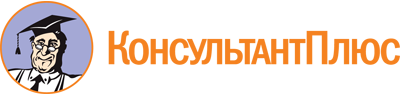 Приказ Минтруда Республики Хакасия от 23.01.2023 N 25д
"Об утверждении Административного регламента предоставления Министерством труда и социальной защиты Республики Хакасия государственной услуги по оценке качества оказания общественно полезных услуг социально ориентированной некоммерческой организацией в сфере социального обслуживания, социальной защиты населения и содействия занятости населения на территории Республики Хакасия"Документ предоставлен КонсультантПлюс

www.consultant.ru

Дата сохранения: 24.06.2023
 